Вариант №1ТестированиеА1. Какой древнегреческий ученый впервые предположил, что Земля имеет форму шара?а. Аристотельб. Пифагорв. Птолемейг. Аристарх СамосскийА2. Какой ученый впервые создал модель Вселенной, центром которой является Солнце?а. Николай Коперникб. Аристотельв. Птолемейг. Галилео ГалилейА3. Какой ученый открыл планету Уран?а. Джордано Бруноб. Николай Коперникв. Уильям Гершельг. Галилео ГалилейА4. Установите соответствие.А5. Установите соответствие.А6. Установите, о какой планете Солнечной системы идет речь в тексте.Это самая близкая к Солнцу планета. Свое название она получила в честь древнеримского бога торговли. Ее поверхность похожа на лунную: много кратеров и гор. Температура на поверхности этой планеты +400оС. Она лишена атмосферы и не имеет спутников.А7. Установите, о какой планете Солнечной системы идет речь в тексте.Эта планета получила свое название в честь бога моря. Ее расположение сначала было рассчитано учеными, а затем, в 1846 году, планету удалось обнаружить с помощью телескопа. Недавно у этой планеты были обнаружены кольца. Она окружена атмосферой, в основном из водорода, и имеет 14 спутников.А8. Установите, о какой планете Солнечной системы идет речь в тексте.Эта самая большая планета в своей группе. 70% ее поверхности покрыто водой. Только здесь есть жизнь. Она имеет атмосферу, состоящую из азота, кислорода и углекислого газа. Планета имеет единственный спутник – Луна.А9. Установите, о какой планете Солнечной системы идет речь в тексте.Эта самая большая планета Солнечной системы. Свое название она получила в честь римского бога. В атмосфере планеты расположены длинные слои облаков, из-за которых она кажется полосатой. Ее атмосфера состоит из водорода, гелия и метана. На этой планете обнаружено Большое Красное Пятно. У планеты 68 спутников, крупнейший из которых – Ганимед. А10. Как называется небесное тело, упавшее на Землю?а. метеоритб. кометав. астероидг. метеорА11. Установите, какой созвездие изображено на рисунке.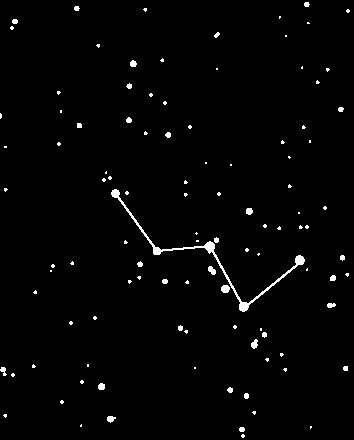 А12. Какой ученый-конструктор является организатором производства ракетно-космической техники?а. К.Э. Циолковскийб. Ю.А. Гагаринв. В.В. Терешковаг. С.П. КоролевВариант №2ТестированиеА1. Какой древнегреческий ученый впервые предположил, что в центре Вселенной – Солнце?а. Пифагорб. Аристотельв. Аристарх Самосскийг. ПтолемейА2. Какой ученый создал модель Вселенной, которая господствовала в науке на протяжении тринадцати веков?а. Джордано Бруноб. Птолемейв. Галилео Галилейг. Николай КоперникА3. Какой ученый впервые в своих наблюдениях за Вселенной применил телескоп?а. Николай Коперникб. Джордано Брунов. Галилео Галилейг. Уильям ГершельА4. Установите соответствие.А5. Распределите планеты Солнечной системы в порядке удаления от Солнца.ЗемляУранЮпитерМеркурийСатурнМарсНептунВенераА6. Установите, о какой планете Солнечной системы идет речь в тексте.Эта планета свое название получила в честь древнеримской богини любви и красоты. Ее поверхность занимают холмистые равнины. Температура на этой планете +500оС. Она имеет атмосферу, состоящую из углекислого газа. У этой планеты нет спутников. Сутки на ней длятся дольше года.А7. Установите, о какой планете Солнечной системы идет речь в тексте.Эта планета получила свое название в честь бога неба. Ее открыли в 1781 году с помощью телескопа. Недавно у этой планеты были обнаружены кольца. Она окружена атмосферой, в основном из водорода, и имеет 27 спутников.А8. Установите, о какой планете Солнечной системы идет речь в тексте.Эта планета названа в честь древнеримского бога земледелия. Ее окружают яркие кольца. Температура на ней приближается к -170оС. Эта планета имеет 62 спутника, крупнейший из которых – Титан.А9. Установите, о какой планете Солнечной системы идет речь в тексте.Эта планета получила свое название в честь древнеримского бога войны. Ее поверхность – кратеры, горы и пустыни. Грунт планеты богат железом. Средняя температура на ней колеблется от -70оС до 0оС. Она имеет два спутника – Фобос и Деймос.А10. Название какого небесного тела с греческого языка переводится как «волосатая»?а. астероидб. метеорв. кометаг. метеоритА11. Установите, какой созвездие изображено на рисунке.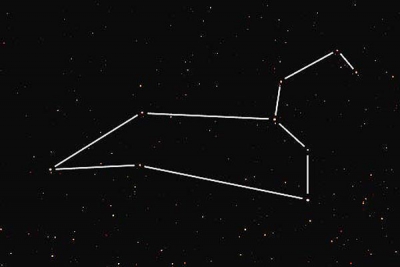 А12. Какой ученый-конструктор является основоположником современной космонавтики?а. С.П. Королевб. А.А. Леоновв. К.Э. Циолковскийг. Нил АрмстронгОтветыШкала «5» – 90%-100%«4» – 70%-90%«3» – 50%-70%«2» – менее 50%Максимальное количество баллов – 21Древние народыПредставления о Вселенной1. древние египтянеА. Земля – это гора, окруженная морем, а на море, как опрокинутая чаша, опирается твердое небо – небесный мир, где, как и на Земле, есть суша, вода и воздух. По этому поясу суши движутся Солнце, Луна и пять планет. Под Землей находится бездна – ад, куда спускаются души умерших. Ночью Солнце проходит через это подземелье от западного края Земли к восточному, чтобы утром опять начать свой дневной путь по небу.2. народы МесопотамииБ. Внизу – Земля, над ней – богиня неба, слева и справа – корабль бога Солнца, показывающий путь Солнца по небу от восхода до заката.3. вавилонянеВ. Земля – это гора, которую со всех сторон окружает море и которая держится на двенадцати колоннах.Группа планетПланеты 1. Планеты земной группы А. Сатурн 1. Планеты земной группы Б. Земля1. Планеты земной группы В. Меркурий1. Планеты земной группы Г. Юпитер2. Планеты юпитеровой группыД. Уран2. Планеты юпитеровой группыЕ. Венера2. Планеты юпитеровой группыЖ. Нептун2. Планеты юпитеровой группыЗ. МарсДревние народыПредставления о Вселенной1. древние индийцыА. Земля – это выпуклый диск, который со всех сторон окружен рекой Океан. Над Землей раскинулся медный небосвод, по которому движется Солнце, поднимаясь и погружаясь ежедневно в воды Океана.2. древние грекиБ. Земля плоская и опирается на спины гигантских слонов, которые в свою очередь покоятся на черепахе. Черепаха стоит на змее, которая олицетворяет небо и как бы замыкает земное пространство.3. вавилонянеВ. Земля – это гора, окруженная морем, а на море, как опрокинутая чаша, опирается твердое небо – небесный мир, где, как и на Земле, есть суша, вода и воздух. По этому поясу суши движутся Солнце, Луна и пять планет. Под Землей находится бездна – ад, куда спускаются души умерших. Ночью Солнце проходит через это подземелье от западного края Земли к восточному, чтобы утром опять начать свой дневной путь по небу.Задание Вариант №1Вариант №2А1БВ А2АБА3ВВ А41Б 2В 3А1Б 2А 3ВА51 Б,В,Е,З 2 А,Г,Д,Ж3,7,5,8,1,6,4,2А6Меркурий ВенераА7Нептун УранА8ЗемляСатурн А9Юпитер Марс А10АВА11КассиопеяЛев А12Г А 